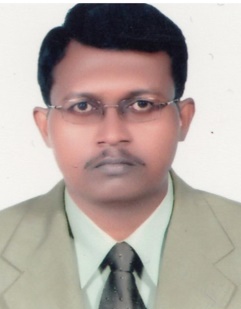 APPLIED FOR CHIEF ACCOUNTANTMichael Dubai,UAE,Nationality :Indian Languages Known: English,Hindi,Tamil____________________________________________________________________________________________________________Seeking a challenging opportunity in an organization with a goal to achievesuccess and to enhance my skills.To endeavor success to the best interest of the organizations goal._________________________________________________________________________________Professional ExperienceAccountantFeb 2019 –Sept 2019 UnemployedGeneral Trading in Dubai On Dependant visaFiled Cash payment,Bank payment vouchers,Filedpurchases,Handling cash receipts,Bank receipts,VAT Preparation,VATfiling,VATrefund,Petty cash handledCo operated with Audit office,Inventory report preparedAccountant GeneralFeb 2018-Jan 2019Star Pinoy Cargo LLC,Dubai               * Preparing Balance sheet of the company* Prepared Bank Reconciliation Statement* Reporting to the Managing Director,Cashflow,Fundflow statement*Cooperating with Audit office for annual audit report * Prepared month end closures and year end closures* Salary transfer to company staff,etc,…AccountantNov 2009-Jan 2018Mega Speed Cargo ServicesLLC,Dubai(Rapid Freight)Handled company cash independently,Branch accounts handled,Reported to Chief Accountant and Executive Director Cash Bookeveryday,Booked purchase,cash payment entries in the system,Prepared  bank payment to shippingcompanies,Filed purchase,Bankpayment,Cash payment vouchers,Sent messages to branch offices(Africa),Handled insurance for company vehicles,Assisted in finalization of Accounts.Audit Staff  Nov 2006-June2007Swamy Associates,Bangalore-CHARTERED ACCOUNTANTS FIRMAudited the company Accounts,Took the reports and submitted to the Auditor,Entered the Accounts entries in the system Tally 5.4,Files keeping in the Audit Office,Accountant Sept 2005- Nov 2006HCL TechnologiesLTD,BangaloreKeeping accounts file,entered entries in accounts software,Prepared bank payment,Cash Payment voucher,Prepared bank reconciliation statements,Filedvouchers,purchasesetc,…Accounts Assistant  Feb 2005- Apr 2005Jaison & CoNellaiDist	Entering purchase books,Entering petty cash register,Ledger account handling,Payment of salary distribution,Attending phone calls,Filing of vouchers,etc,…AccountantNov 2003 – Oct2004SampatInfotech  PLTD,MumbaiPrepared sales invoice,Prepared quotations to customers,Entered entries in accounts software Tally 5.4,Prepared Bank Reconciliation statements,filing of vouchers,Assisted to Chief Accountant,Attended phone calls,maintained files, finalization of accounts,Assisted in Profit and Loss Account and Balance SheetProcess ExecutiveFeb 2003-Oct 2003Information Tech Co,Mumbai,(SafedPool)Appraiser May 2002-July 2002Muthoot Bank P Ltd,NellaiDistEducational QualificationsB.Com  TDMNS College,  M.S University,Nellai,Tamilnadu.(Class I in Professional Knowledge of Excellence)Masterof Business Administration (MBA) DDE, Madurai, Madurai University,Tamilnadu.(No internal marks)Functional Electives1.Financial Institutions and Services2.Investment and Security AnalysisSectoral Electives 1.Entrepreneurship and Management of  Business EnterprisesProject ReportEmployees Welfare Measures at Kanem Latex Industries P Ltd,Nagercoil ,KanyakumariDist.,TamilnaduExpert in VAT:VAT Filing,VATRefundSystem Exposure Advanced Excel,MS Word,Accounting Package	: Expert in TallyERP9,Quick BooksSkills: AutonomousQuick in learningGood team player and good in communicationAble towork underpressureProblem  solving skillsLeadership skillsPersonal DetailsMarital Status :MarriedDriving License:UAE Driving LicencePersonal Contact	: Michael-383114@2freemail.com Reference		: Mr. Anup P Bhatia, HR Consultant, Gulfjobseeker.com 0504973598I am available for an interview online through this Zoom Link https://zoom.us/j/4532401292?pwd=SUlYVEdSeEpGaWN6ZndUaGEzK0FjUT09 